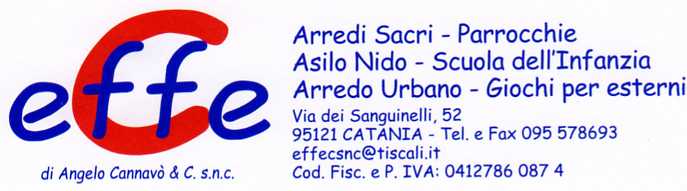 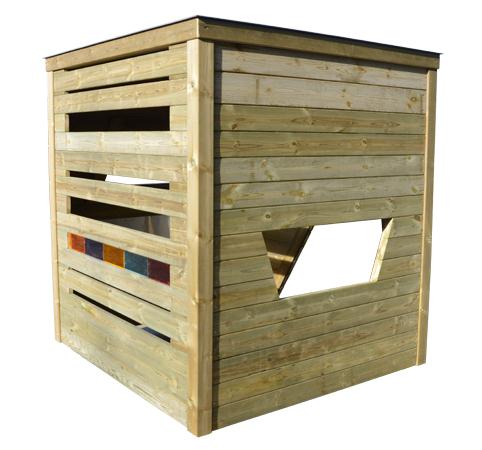 Descrizione:Casetta luci e colori. Questo articolo sfrutta la ricercadegli ultimi decenni sugli aspetti sensoriali del gioco,per creare un ambiente ricco di stimoli ed interazionecon lo spazio, il suono e la luce.Struttura realizzata interamente in pino nordicoimpregnato in autoclave, composto da quattro latistudiati in maniera differente.Plexiglas multicolori permettono di vedere un mondonuovo e fantasioso, ma anche il suono e il tattovengonostimolati, grazie a materiali e forme che interagisconocol bambino.Area di ingombro: 180x180 cmCategoria: Casette per parco giochi da esternoCodice: EP02010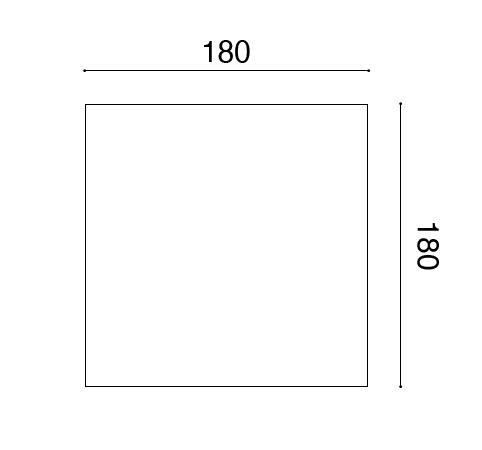 